彰化縣草港國民小學110學年度公開授課【共同備課】紀錄表彰化縣草港國民小學110學年度六年級數學領域教學活動設計表彰化縣草港國民小學110學年度教師公開授課【教學觀察】紀錄表彰化縣草港國民小學110學年度公開授課【議課】紀錄表備課時間110年12月6日備課單元九、長方體和正方體中，邊和邊的關係備課人員陳怡菱、張麗雲、黃淑麗教材來源南一版 六上 數學備課紀錄：（如設計理念、學習者分析、教學目標、教學活動、學習迷思、評量方式等）教學理念：能透過觀察與操作，了解長方體和正方體中，邊和邊的垂直關係及邊         和邊的平行關係。教學目標：了解長方體和正方體中，邊和邊的垂直關係及邊和邊的平行關係。教學活動：認識邊和邊的垂直關係及邊和邊的平行關係。學習迷思：垂直與平行關係混淆不清。評量方式：正確找出附件及習作的立體圖形邊的關係備課紀錄：（如設計理念、學習者分析、教學目標、教學活動、學習迷思、評量方式等）教學理念：能透過觀察與操作，了解長方體和正方體中，邊和邊的垂直關係及邊         和邊的平行關係。教學目標：了解長方體和正方體中，邊和邊的垂直關係及邊和邊的平行關係。教學活動：認識邊和邊的垂直關係及邊和邊的平行關係。學習迷思：垂直與平行關係混淆不清。評量方式：正確找出附件及習作的立體圖形邊的關係備課照片1：說明課程內容備課照片2：準備課程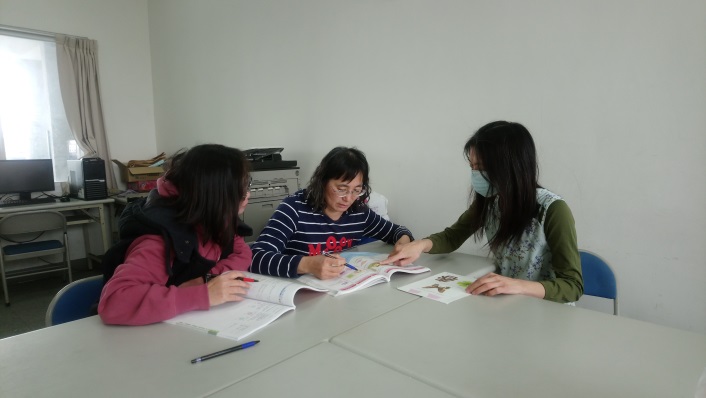 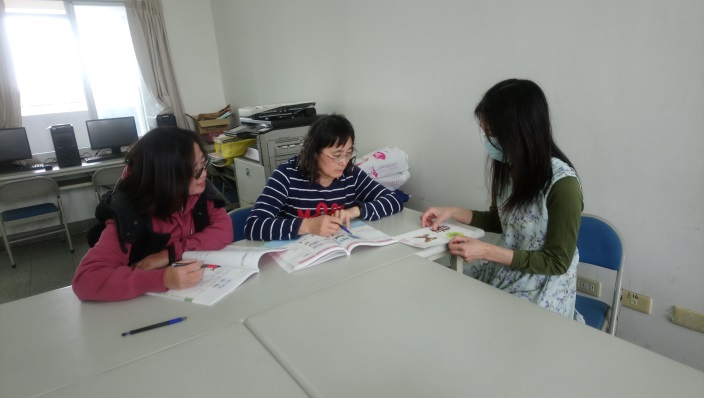 教學單元九、長方體和正方體中，邊和邊的關係教學日期教學日期教學日期110年  12  月 9 日110年  12  月 9 日教學班級六年甲班教學設計者教學設計者教學設計者 陳怡菱 陳怡菱教材來源南一版六上數學教學時間教學時間教學時間 第一節 第一節一、教學目標： 1.能透過觀察與操作，了解長方體和正方體中，邊和邊的垂直關係。 2.能透過觀察與操作，了解長方體和正方體中，邊和邊的平行關係。二、教學準備：照片、課本、習作、立體圖形一、教學目標： 1.能透過觀察與操作，了解長方體和正方體中，邊和邊的垂直關係。 2.能透過觀察與操作，了解長方體和正方體中，邊和邊的平行關係。二、教學準備：照片、課本、習作、立體圖形一、教學目標： 1.能透過觀察與操作，了解長方體和正方體中，邊和邊的垂直關係。 2.能透過觀察與操作，了解長方體和正方體中，邊和邊的平行關係。二、教學準備：照片、課本、習作、立體圖形一、教學目標： 1.能透過觀察與操作，了解長方體和正方體中，邊和邊的垂直關係。 2.能透過觀察與操作，了解長方體和正方體中，邊和邊的平行關係。二、教學準備：照片、課本、習作、立體圖形一、教學目標： 1.能透過觀察與操作，了解長方體和正方體中，邊和邊的垂直關係。 2.能透過觀察與操作，了解長方體和正方體中，邊和邊的平行關係。二、教學準備：照片、課本、習作、立體圖形一、教學目標： 1.能透過觀察與操作，了解長方體和正方體中，邊和邊的垂直關係。 2.能透過觀察與操作，了解長方體和正方體中，邊和邊的平行關係。二、教學準備：照片、課本、習作、立體圖形一、教學目標： 1.能透過觀察與操作，了解長方體和正方體中，邊和邊的垂直關係。 2.能透過觀察與操作，了解長方體和正方體中，邊和邊的平行關係。二、教學準備：照片、課本、習作、立體圖形教   學   活   動教   學   活   動教   學   活   動時間分配教學資源教學資源學習評量引起動機●上課前，教師可以先介紹單元首頁的照片，提高學童學習的興趣，再以照片下方的問題引發學童學習本單元概念的動機。學童不必馬上解決問題，待學完本單元才回顧解題，可獲得自我解決問題的成就感。●暖身練習是依據先備經驗所設計的題目，教師可以視情況給予學童練習，複習之前所學。●單元首頁有學習前應有的先備經驗和學習要點，提供教師於授課前掌握內容要點，便於調整教學的深度或廣度。主要活動【活動1】邊和邊的垂直關係○認識互相垂直的邊●布題一：從下面的長方形中，找出和互相垂直的邊。․兒童分組討論、發表。如：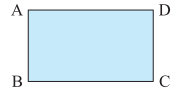 ①和垂直。②和垂直。․說說看，你是怎麼知道的？․兒童分組討論、發表。如：①用三角板的直角檢驗兩條線相交所成的角為直角時，這兩條線就互相垂直。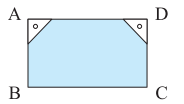 ②長方形的四個角都是直角，所以相鄰的邊會互相垂直。●布題二：從下面的長方體透視圖中，找出互相垂直的邊。（配合附件P25）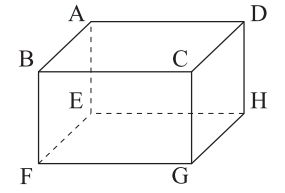 ․找出和互相垂直的邊。․兒童分組討論、發表。如：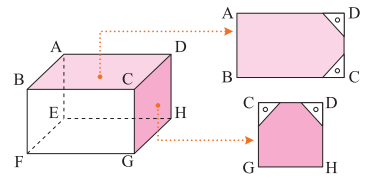 ①觀察面ABCD，發現和、垂直。②觀察面CDHG，發現和、垂直。․找出和互相垂直的邊。․兒童分組討論、發表。如：和、、及垂直。․教師說明：長方體中，相鄰的邊都互相垂直。․兒童聆聽、凝聚共識。․說說看，還有哪些邊是互相垂直的？․兒童分組討論、發表。如：①和、、、垂直。②和、、、垂直。③其他。․拿出附件第27頁做做看，正方體中相鄰的邊互相垂直嗎？․兒童分組討論、發表。如：正方體中相鄰的邊都互相垂直。【活動2】邊和邊的平行關係○認識互相平行的邊●布題一：從下面的長方形中，找出和互相平行的邊。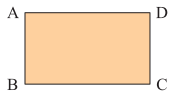 ․兒童分組討論、發表。如：和平行。․說說看，你是怎麼知道的？․兒童分組討論、發表。如：①用三角板來檢驗，在同一平面上，當兩條線直線垂直於同一條直線時，這兩條直線互相平行。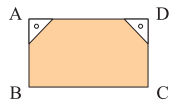 ②長方形的對邊會互相平行。●布題二：從下面的長方體透視圖中，找出和互相平行的邊。（配合附件P25）․兒童分組討論、發表。如：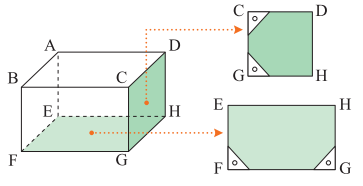 ①觀察面CDHG，發現和平行。②觀察面EHGF，發現和平行。․想想看，和會互相平行嗎？說說看，你是怎麼知道的？（配合附件P29、P31）․兒童分組討論、發表。如：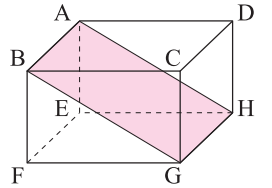 觀察面ABGH，發現和互相平行。統整活動․教師說明：長方體中，同一平面上，相對的邊都互相平行。․兒童聆聽、凝聚共識。․說說看，還有哪些邊是互相平行的？․兒童分組討論、發表。如：①和、、平行。②和、、平行。③其他。․拿出附件第27頁做做看，正方體中相對的邊互相平行嗎？․兒童分組討論、發表。如：正方體中相對的邊都互相平行。引起動機●上課前，教師可以先介紹單元首頁的照片，提高學童學習的興趣，再以照片下方的問題引發學童學習本單元概念的動機。學童不必馬上解決問題，待學完本單元才回顧解題，可獲得自我解決問題的成就感。●暖身練習是依據先備經驗所設計的題目，教師可以視情況給予學童練習，複習之前所學。●單元首頁有學習前應有的先備經驗和學習要點，提供教師於授課前掌握內容要點，便於調整教學的深度或廣度。主要活動【活動1】邊和邊的垂直關係○認識互相垂直的邊●布題一：從下面的長方形中，找出和互相垂直的邊。․兒童分組討論、發表。如：①和垂直。②和垂直。․說說看，你是怎麼知道的？․兒童分組討論、發表。如：①用三角板的直角檢驗兩條線相交所成的角為直角時，這兩條線就互相垂直。②長方形的四個角都是直角，所以相鄰的邊會互相垂直。●布題二：從下面的長方體透視圖中，找出互相垂直的邊。（配合附件P25）․找出和互相垂直的邊。․兒童分組討論、發表。如：①觀察面ABCD，發現和、垂直。②觀察面CDHG，發現和、垂直。․找出和互相垂直的邊。․兒童分組討論、發表。如：和、、及垂直。․教師說明：長方體中，相鄰的邊都互相垂直。․兒童聆聽、凝聚共識。․說說看，還有哪些邊是互相垂直的？․兒童分組討論、發表。如：①和、、、垂直。②和、、、垂直。③其他。․拿出附件第27頁做做看，正方體中相鄰的邊互相垂直嗎？․兒童分組討論、發表。如：正方體中相鄰的邊都互相垂直。【活動2】邊和邊的平行關係○認識互相平行的邊●布題一：從下面的長方形中，找出和互相平行的邊。․兒童分組討論、發表。如：和平行。․說說看，你是怎麼知道的？․兒童分組討論、發表。如：①用三角板來檢驗，在同一平面上，當兩條線直線垂直於同一條直線時，這兩條直線互相平行。②長方形的對邊會互相平行。●布題二：從下面的長方體透視圖中，找出和互相平行的邊。（配合附件P25）․兒童分組討論、發表。如：①觀察面CDHG，發現和平行。②觀察面EHGF，發現和平行。․想想看，和會互相平行嗎？說說看，你是怎麼知道的？（配合附件P29、P31）․兒童分組討論、發表。如：觀察面ABGH，發現和互相平行。統整活動․教師說明：長方體中，同一平面上，相對的邊都互相平行。․兒童聆聽、凝聚共識。․說說看，還有哪些邊是互相平行的？․兒童分組討論、發表。如：①和、、平行。②和、、平行。③其他。․拿出附件第27頁做做看，正方體中相對的邊互相平行嗎？․兒童分組討論、發表。如：正方體中相對的邊都互相平行。引起動機●上課前，教師可以先介紹單元首頁的照片，提高學童學習的興趣，再以照片下方的問題引發學童學習本單元概念的動機。學童不必馬上解決問題，待學完本單元才回顧解題，可獲得自我解決問題的成就感。●暖身練習是依據先備經驗所設計的題目，教師可以視情況給予學童練習，複習之前所學。●單元首頁有學習前應有的先備經驗和學習要點，提供教師於授課前掌握內容要點，便於調整教學的深度或廣度。主要活動【活動1】邊和邊的垂直關係○認識互相垂直的邊●布題一：從下面的長方形中，找出和互相垂直的邊。․兒童分組討論、發表。如：①和垂直。②和垂直。․說說看，你是怎麼知道的？․兒童分組討論、發表。如：①用三角板的直角檢驗兩條線相交所成的角為直角時，這兩條線就互相垂直。②長方形的四個角都是直角，所以相鄰的邊會互相垂直。●布題二：從下面的長方體透視圖中，找出互相垂直的邊。（配合附件P25）․找出和互相垂直的邊。․兒童分組討論、發表。如：①觀察面ABCD，發現和、垂直。②觀察面CDHG，發現和、垂直。․找出和互相垂直的邊。․兒童分組討論、發表。如：和、、及垂直。․教師說明：長方體中，相鄰的邊都互相垂直。․兒童聆聽、凝聚共識。․說說看，還有哪些邊是互相垂直的？․兒童分組討論、發表。如：①和、、、垂直。②和、、、垂直。③其他。․拿出附件第27頁做做看，正方體中相鄰的邊互相垂直嗎？․兒童分組討論、發表。如：正方體中相鄰的邊都互相垂直。【活動2】邊和邊的平行關係○認識互相平行的邊●布題一：從下面的長方形中，找出和互相平行的邊。․兒童分組討論、發表。如：和平行。․說說看，你是怎麼知道的？․兒童分組討論、發表。如：①用三角板來檢驗，在同一平面上，當兩條線直線垂直於同一條直線時，這兩條直線互相平行。②長方形的對邊會互相平行。●布題二：從下面的長方體透視圖中，找出和互相平行的邊。（配合附件P25）․兒童分組討論、發表。如：①觀察面CDHG，發現和平行。②觀察面EHGF，發現和平行。․想想看，和會互相平行嗎？說說看，你是怎麼知道的？（配合附件P29、P31）․兒童分組討論、發表。如：觀察面ABGH，發現和互相平行。統整活動․教師說明：長方體中，同一平面上，相對的邊都互相平行。․兒童聆聽、凝聚共識。․說說看，還有哪些邊是互相平行的？․兒童分組討論、發表。如：①和、、平行。②和、、平行。③其他。․拿出附件第27頁做做看，正方體中相對的邊互相平行嗎？․兒童分組討論、發表。如：正方體中相對的邊都互相平行。5分引起動機●上課前，教師可以先介紹單元首頁的照片，提高學童學習的興趣，再以照片下方的問題引發學童學習本單元概念的動機。學童不必馬上解決問題，待學完本單元才回顧解題，可獲得自我解決問題的成就感。●暖身練習是依據先備經驗所設計的題目，教師可以視情況給予學童練習，複習之前所學。●單元首頁有學習前應有的先備經驗和學習要點，提供教師於授課前掌握內容要點，便於調整教學的深度或廣度。主要活動【活動1】邊和邊的垂直關係○認識互相垂直的邊●布題一：從下面的長方形中，找出和互相垂直的邊。․兒童分組討論、發表。如：①和垂直。②和垂直。․說說看，你是怎麼知道的？․兒童分組討論、發表。如：①用三角板的直角檢驗兩條線相交所成的角為直角時，這兩條線就互相垂直。②長方形的四個角都是直角，所以相鄰的邊會互相垂直。●布題二：從下面的長方體透視圖中，找出互相垂直的邊。（配合附件P25）․找出和互相垂直的邊。․兒童分組討論、發表。如：①觀察面ABCD，發現和、垂直。②觀察面CDHG，發現和、垂直。․找出和互相垂直的邊。․兒童分組討論、發表。如：和、、及垂直。․教師說明：長方體中，相鄰的邊都互相垂直。․兒童聆聽、凝聚共識。․說說看，還有哪些邊是互相垂直的？․兒童分組討論、發表。如：①和、、、垂直。②和、、、垂直。③其他。․拿出附件第27頁做做看，正方體中相鄰的邊互相垂直嗎？․兒童分組討論、發表。如：正方體中相鄰的邊都互相垂直。【活動2】邊和邊的平行關係○認識互相平行的邊●布題一：從下面的長方形中，找出和互相平行的邊。․兒童分組討論、發表。如：和平行。․說說看，你是怎麼知道的？․兒童分組討論、發表。如：①用三角板來檢驗，在同一平面上，當兩條線直線垂直於同一條直線時，這兩條直線互相平行。②長方形的對邊會互相平行。●布題二：從下面的長方體透視圖中，找出和互相平行的邊。（配合附件P25）․兒童分組討論、發表。如：①觀察面CDHG，發現和平行。②觀察面EHGF，發現和平行。․想想看，和會互相平行嗎？說說看，你是怎麼知道的？（配合附件P29、P31）․兒童分組討論、發表。如：觀察面ABGH，發現和互相平行。統整活動․教師說明：長方體中，同一平面上，相對的邊都互相平行。․兒童聆聽、凝聚共識。․說說看，還有哪些邊是互相平行的？․兒童分組討論、發表。如：①和、、平行。②和、、平行。③其他。․拿出附件第27頁做做看，正方體中相對的邊互相平行嗎？․兒童分組討論、發表。如：正方體中相對的邊都互相平行。引起動機●上課前，教師可以先介紹單元首頁的照片，提高學童學習的興趣，再以照片下方的問題引發學童學習本單元概念的動機。學童不必馬上解決問題，待學完本單元才回顧解題，可獲得自我解決問題的成就感。●暖身練習是依據先備經驗所設計的題目，教師可以視情況給予學童練習，複習之前所學。●單元首頁有學習前應有的先備經驗和學習要點，提供教師於授課前掌握內容要點，便於調整教學的深度或廣度。主要活動【活動1】邊和邊的垂直關係○認識互相垂直的邊●布題一：從下面的長方形中，找出和互相垂直的邊。․兒童分組討論、發表。如：①和垂直。②和垂直。․說說看，你是怎麼知道的？․兒童分組討論、發表。如：①用三角板的直角檢驗兩條線相交所成的角為直角時，這兩條線就互相垂直。②長方形的四個角都是直角，所以相鄰的邊會互相垂直。●布題二：從下面的長方體透視圖中，找出互相垂直的邊。（配合附件P25）․找出和互相垂直的邊。․兒童分組討論、發表。如：①觀察面ABCD，發現和、垂直。②觀察面CDHG，發現和、垂直。․找出和互相垂直的邊。․兒童分組討論、發表。如：和、、及垂直。․教師說明：長方體中，相鄰的邊都互相垂直。․兒童聆聽、凝聚共識。․說說看，還有哪些邊是互相垂直的？․兒童分組討論、發表。如：①和、、、垂直。②和、、、垂直。③其他。․拿出附件第27頁做做看，正方體中相鄰的邊互相垂直嗎？․兒童分組討論、發表。如：正方體中相鄰的邊都互相垂直。【活動2】邊和邊的平行關係○認識互相平行的邊●布題一：從下面的長方形中，找出和互相平行的邊。․兒童分組討論、發表。如：和平行。․說說看，你是怎麼知道的？․兒童分組討論、發表。如：①用三角板來檢驗，在同一平面上，當兩條線直線垂直於同一條直線時，這兩條直線互相平行。②長方形的對邊會互相平行。●布題二：從下面的長方體透視圖中，找出和互相平行的邊。（配合附件P25）․兒童分組討論、發表。如：①觀察面CDHG，發現和平行。②觀察面EHGF，發現和平行。․想想看，和會互相平行嗎？說說看，你是怎麼知道的？（配合附件P29、P31）․兒童分組討論、發表。如：觀察面ABGH，發現和互相平行。統整活動․教師說明：長方體中，同一平面上，相對的邊都互相平行。․兒童聆聽、凝聚共識。․說說看，還有哪些邊是互相平行的？․兒童分組討論、發表。如：①和、、平行。②和、、平行。③其他。․拿出附件第27頁做做看，正方體中相對的邊互相平行嗎？․兒童分組討論、發表。如：正方體中相對的邊都互相平行。引起動機●上課前，教師可以先介紹單元首頁的照片，提高學童學習的興趣，再以照片下方的問題引發學童學習本單元概念的動機。學童不必馬上解決問題，待學完本單元才回顧解題，可獲得自我解決問題的成就感。●暖身練習是依據先備經驗所設計的題目，教師可以視情況給予學童練習，複習之前所學。●單元首頁有學習前應有的先備經驗和學習要點，提供教師於授課前掌握內容要點，便於調整教學的深度或廣度。主要活動【活動1】邊和邊的垂直關係○認識互相垂直的邊●布題一：從下面的長方形中，找出和互相垂直的邊。․兒童分組討論、發表。如：①和垂直。②和垂直。․說說看，你是怎麼知道的？․兒童分組討論、發表。如：①用三角板的直角檢驗兩條線相交所成的角為直角時，這兩條線就互相垂直。②長方形的四個角都是直角，所以相鄰的邊會互相垂直。●布題二：從下面的長方體透視圖中，找出互相垂直的邊。（配合附件P25）․找出和互相垂直的邊。․兒童分組討論、發表。如：①觀察面ABCD，發現和、垂直。②觀察面CDHG，發現和、垂直。․找出和互相垂直的邊。․兒童分組討論、發表。如：和、、及垂直。․教師說明：長方體中，相鄰的邊都互相垂直。․兒童聆聽、凝聚共識。․說說看，還有哪些邊是互相垂直的？․兒童分組討論、發表。如：①和、、、垂直。②和、、、垂直。③其他。․拿出附件第27頁做做看，正方體中相鄰的邊互相垂直嗎？․兒童分組討論、發表。如：正方體中相鄰的邊都互相垂直。【活動2】邊和邊的平行關係○認識互相平行的邊●布題一：從下面的長方形中，找出和互相平行的邊。․兒童分組討論、發表。如：和平行。․說說看，你是怎麼知道的？․兒童分組討論、發表。如：①用三角板來檢驗，在同一平面上，當兩條線直線垂直於同一條直線時，這兩條直線互相平行。②長方形的對邊會互相平行。●布題二：從下面的長方體透視圖中，找出和互相平行的邊。（配合附件P25）․兒童分組討論、發表。如：①觀察面CDHG，發現和平行。②觀察面EHGF，發現和平行。․想想看，和會互相平行嗎？說說看，你是怎麼知道的？（配合附件P29、P31）․兒童分組討論、發表。如：觀察面ABGH，發現和互相平行。統整活動․教師說明：長方體中，同一平面上，相對的邊都互相平行。․兒童聆聽、凝聚共識。․說說看，還有哪些邊是互相平行的？․兒童分組討論、發表。如：①和、、平行。②和、、平行。③其他。․拿出附件第27頁做做看，正方體中相對的邊互相平行嗎？․兒童分組討論、發表。如：正方體中相對的邊都互相平行。10分5分10分10分圖片立體圖形附件圖片立體圖形圖片立體圖形附件圖片立體圖形●參與討論●口頭發表引起動機●上課前，教師可以先介紹單元首頁的照片，提高學童學習的興趣，再以照片下方的問題引發學童學習本單元概念的動機。學童不必馬上解決問題，待學完本單元才回顧解題，可獲得自我解決問題的成就感。●暖身練習是依據先備經驗所設計的題目，教師可以視情況給予學童練習，複習之前所學。●單元首頁有學習前應有的先備經驗和學習要點，提供教師於授課前掌握內容要點，便於調整教學的深度或廣度。主要活動【活動1】邊和邊的垂直關係○認識互相垂直的邊●布題一：從下面的長方形中，找出和互相垂直的邊。․兒童分組討論、發表。如：①和垂直。②和垂直。․說說看，你是怎麼知道的？․兒童分組討論、發表。如：①用三角板的直角檢驗兩條線相交所成的角為直角時，這兩條線就互相垂直。②長方形的四個角都是直角，所以相鄰的邊會互相垂直。●布題二：從下面的長方體透視圖中，找出互相垂直的邊。（配合附件P25）․找出和互相垂直的邊。․兒童分組討論、發表。如：①觀察面ABCD，發現和、垂直。②觀察面CDHG，發現和、垂直。․找出和互相垂直的邊。․兒童分組討論、發表。如：和、、及垂直。․教師說明：長方體中，相鄰的邊都互相垂直。․兒童聆聽、凝聚共識。․說說看，還有哪些邊是互相垂直的？․兒童分組討論、發表。如：①和、、、垂直。②和、、、垂直。③其他。․拿出附件第27頁做做看，正方體中相鄰的邊互相垂直嗎？․兒童分組討論、發表。如：正方體中相鄰的邊都互相垂直。【活動2】邊和邊的平行關係○認識互相平行的邊●布題一：從下面的長方形中，找出和互相平行的邊。․兒童分組討論、發表。如：和平行。․說說看，你是怎麼知道的？․兒童分組討論、發表。如：①用三角板來檢驗，在同一平面上，當兩條線直線垂直於同一條直線時，這兩條直線互相平行。②長方形的對邊會互相平行。●布題二：從下面的長方體透視圖中，找出和互相平行的邊。（配合附件P25）․兒童分組討論、發表。如：①觀察面CDHG，發現和平行。②觀察面EHGF，發現和平行。․想想看，和會互相平行嗎？說說看，你是怎麼知道的？（配合附件P29、P31）․兒童分組討論、發表。如：觀察面ABGH，發現和互相平行。統整活動․教師說明：長方體中，同一平面上，相對的邊都互相平行。․兒童聆聽、凝聚共識。․說說看，還有哪些邊是互相平行的？․兒童分組討論、發表。如：①和、、平行。②和、、平行。③其他。․拿出附件第27頁做做看，正方體中相對的邊互相平行嗎？․兒童分組討論、發表。如：正方體中相對的邊都互相平行。引起動機●上課前，教師可以先介紹單元首頁的照片，提高學童學習的興趣，再以照片下方的問題引發學童學習本單元概念的動機。學童不必馬上解決問題，待學完本單元才回顧解題，可獲得自我解決問題的成就感。●暖身練習是依據先備經驗所設計的題目，教師可以視情況給予學童練習，複習之前所學。●單元首頁有學習前應有的先備經驗和學習要點，提供教師於授課前掌握內容要點，便於調整教學的深度或廣度。主要活動【活動1】邊和邊的垂直關係○認識互相垂直的邊●布題一：從下面的長方形中，找出和互相垂直的邊。․兒童分組討論、發表。如：①和垂直。②和垂直。․說說看，你是怎麼知道的？․兒童分組討論、發表。如：①用三角板的直角檢驗兩條線相交所成的角為直角時，這兩條線就互相垂直。②長方形的四個角都是直角，所以相鄰的邊會互相垂直。●布題二：從下面的長方體透視圖中，找出互相垂直的邊。（配合附件P25）․找出和互相垂直的邊。․兒童分組討論、發表。如：①觀察面ABCD，發現和、垂直。②觀察面CDHG，發現和、垂直。․找出和互相垂直的邊。․兒童分組討論、發表。如：和、、及垂直。․教師說明：長方體中，相鄰的邊都互相垂直。․兒童聆聽、凝聚共識。․說說看，還有哪些邊是互相垂直的？․兒童分組討論、發表。如：①和、、、垂直。②和、、、垂直。③其他。․拿出附件第27頁做做看，正方體中相鄰的邊互相垂直嗎？․兒童分組討論、發表。如：正方體中相鄰的邊都互相垂直。【活動2】邊和邊的平行關係○認識互相平行的邊●布題一：從下面的長方形中，找出和互相平行的邊。․兒童分組討論、發表。如：和平行。․說說看，你是怎麼知道的？․兒童分組討論、發表。如：①用三角板來檢驗，在同一平面上，當兩條線直線垂直於同一條直線時，這兩條直線互相平行。②長方形的對邊會互相平行。●布題二：從下面的長方體透視圖中，找出和互相平行的邊。（配合附件P25）․兒童分組討論、發表。如：①觀察面CDHG，發現和平行。②觀察面EHGF，發現和平行。․想想看，和會互相平行嗎？說說看，你是怎麼知道的？（配合附件P29、P31）․兒童分組討論、發表。如：觀察面ABGH，發現和互相平行。統整活動․教師說明：長方體中，同一平面上，相對的邊都互相平行。․兒童聆聽、凝聚共識。․說說看，還有哪些邊是互相平行的？․兒童分組討論、發表。如：①和、、平行。②和、、平行。③其他。․拿出附件第27頁做做看，正方體中相對的邊互相平行嗎？․兒童分組討論、發表。如：正方體中相對的邊都互相平行。引起動機●上課前，教師可以先介紹單元首頁的照片，提高學童學習的興趣，再以照片下方的問題引發學童學習本單元概念的動機。學童不必馬上解決問題，待學完本單元才回顧解題，可獲得自我解決問題的成就感。●暖身練習是依據先備經驗所設計的題目，教師可以視情況給予學童練習，複習之前所學。●單元首頁有學習前應有的先備經驗和學習要點，提供教師於授課前掌握內容要點，便於調整教學的深度或廣度。主要活動【活動1】邊和邊的垂直關係○認識互相垂直的邊●布題一：從下面的長方形中，找出和互相垂直的邊。․兒童分組討論、發表。如：①和垂直。②和垂直。․說說看，你是怎麼知道的？․兒童分組討論、發表。如：①用三角板的直角檢驗兩條線相交所成的角為直角時，這兩條線就互相垂直。②長方形的四個角都是直角，所以相鄰的邊會互相垂直。●布題二：從下面的長方體透視圖中，找出互相垂直的邊。（配合附件P25）․找出和互相垂直的邊。․兒童分組討論、發表。如：①觀察面ABCD，發現和、垂直。②觀察面CDHG，發現和、垂直。․找出和互相垂直的邊。․兒童分組討論、發表。如：和、、及垂直。․教師說明：長方體中，相鄰的邊都互相垂直。․兒童聆聽、凝聚共識。․說說看，還有哪些邊是互相垂直的？․兒童分組討論、發表。如：①和、、、垂直。②和、、、垂直。③其他。․拿出附件第27頁做做看，正方體中相鄰的邊互相垂直嗎？․兒童分組討論、發表。如：正方體中相鄰的邊都互相垂直。【活動2】邊和邊的平行關係○認識互相平行的邊●布題一：從下面的長方形中，找出和互相平行的邊。․兒童分組討論、發表。如：和平行。․說說看，你是怎麼知道的？․兒童分組討論、發表。如：①用三角板來檢驗，在同一平面上，當兩條線直線垂直於同一條直線時，這兩條直線互相平行。②長方形的對邊會互相平行。●布題二：從下面的長方體透視圖中，找出和互相平行的邊。（配合附件P25）․兒童分組討論、發表。如：①觀察面CDHG，發現和平行。②觀察面EHGF，發現和平行。․想想看，和會互相平行嗎？說說看，你是怎麼知道的？（配合附件P29、P31）․兒童分組討論、發表。如：觀察面ABGH，發現和互相平行。統整活動․教師說明：長方體中，同一平面上，相對的邊都互相平行。․兒童聆聽、凝聚共識。․說說看，還有哪些邊是互相平行的？․兒童分組討論、發表。如：①和、、平行。②和、、平行。③其他。․拿出附件第27頁做做看，正方體中相對的邊互相平行嗎？․兒童分組討論、發表。如：正方體中相對的邊都互相平行。10分5分10分10分圖片立體圖形附件圖片立體圖形圖片立體圖形附件圖片立體圖形●參與討論●口頭發表●態度檢核●參與討論●口頭發表●參與討論●口頭發表●參與討論●口頭發表●態度檢核備課照片1：說明課程內容備課照片2：分析課程內容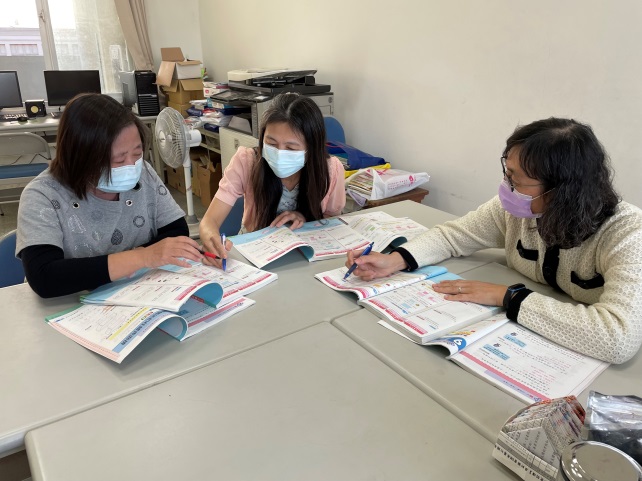 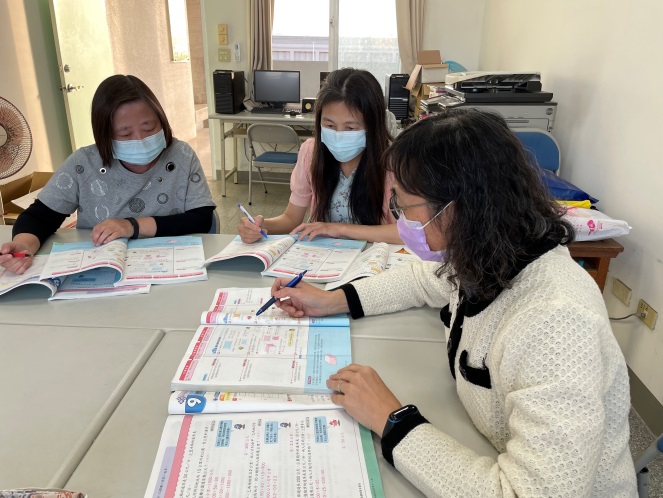 公開授課照片1：老師個別指導講解公開授課照片2：學生上臺操作示範 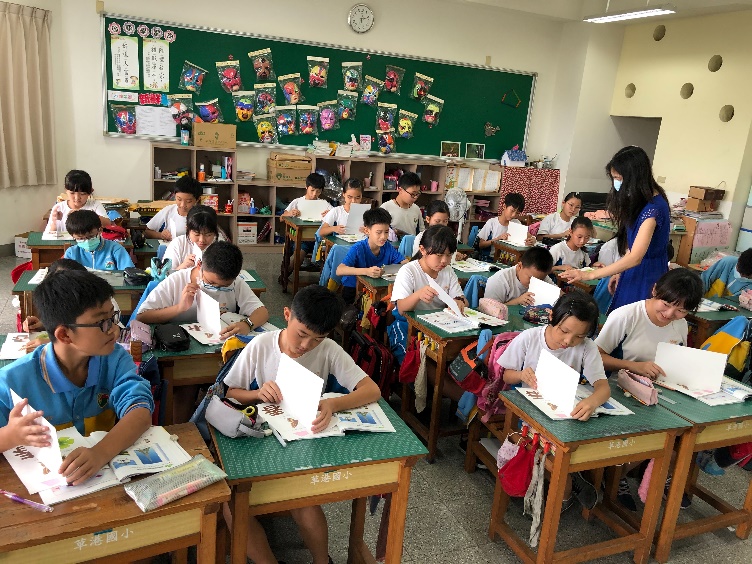 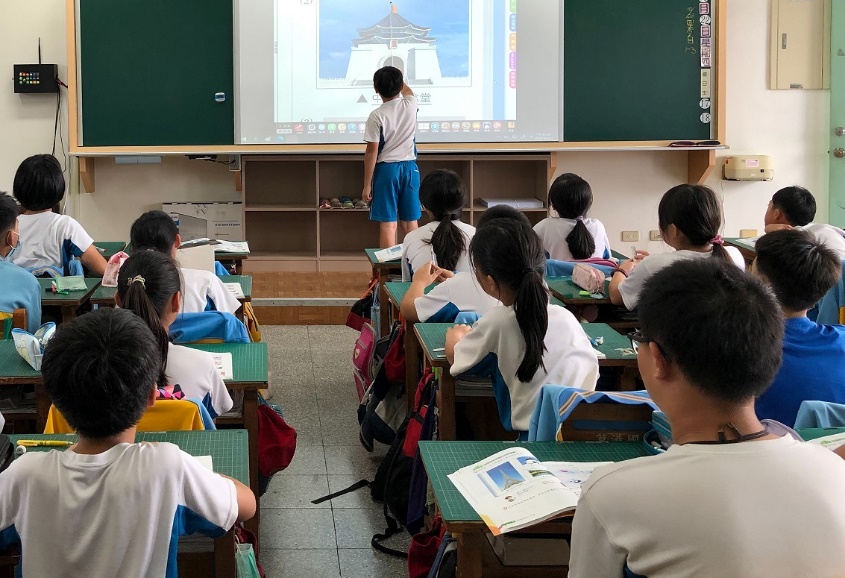 公開授課照片3：觀察學生練習狀況 公開授課照片4：學生書寫習作 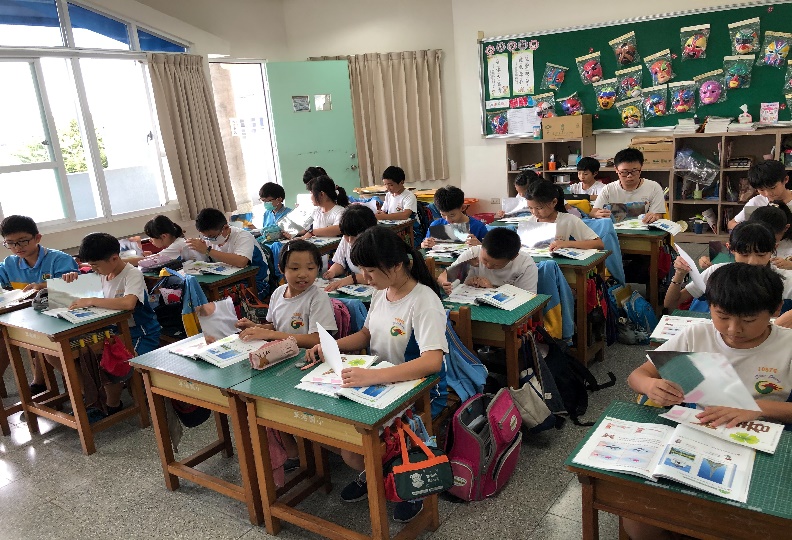 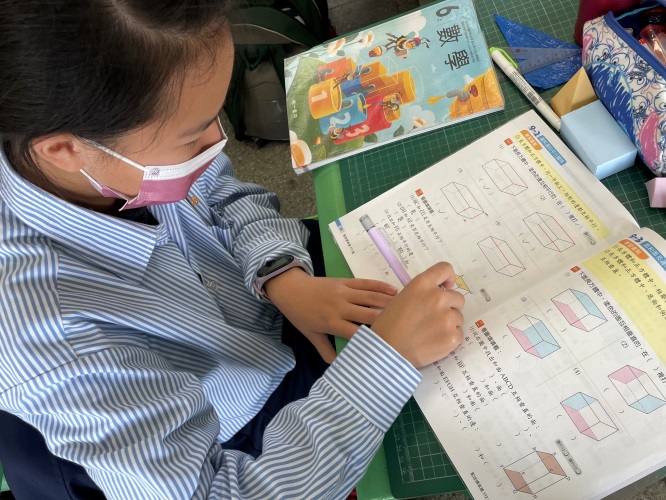 公開課科目數學課程單元九、長方體和正方體中，邊和邊的關係九、長方體和正方體中，邊和邊的關係九、長方體和正方體中，邊和邊的關係授課教師陳怡菱觀課教師張麗雲日期110年12月9日領域教 學 指 標充分展現大部分展現部分展現亟需改善摘要敘述A掌握教學目標A1掌握教材內容■教師能掌握教學內容重點來教學。A掌握教學目標A2設計有結構有組織的教學方案■教師能掌握教學內容重點來教學。A掌握教學目標A3系統呈現教材■教師能掌握教學內容重點來教學。B活用教學策略B1引起並維持學生學習動機■教師能利用教室現況、教學媒體及三角板來解說內容。B活用教學策略B2運用多元的教學方法及學習活動■教師能利用教室現況、教學媒體及三角板來解說內容。B活用教學策略B3使用各種教學媒體■教師能利用教室現況、教學媒體及三角板來解說內容。B活用教學策略B4善於發問，啟發思考■教師能利用教室現況、教學媒體及三角板來解說內容。C有效溝通C1運用良好的語文技巧■教師能運用說明、問答及透過由學生自行操作方式方式來了解學習內容。C有效溝通C2適當地運用身體語言■教師能運用說明、問答及透過由學生自行操作方式方式來了解學習內容。C有效溝通C3用心注意學生發表，建立多向的師生互動與溝通■教師能運用說明、問答及透過由學生自行操作方式方式來了解學習內容。D營造學習環境D1營造和諧愉快的班級氣氛■教室常規及班級氣氛因需要學生自行動手操作而有些不受控制。D營造學習環境D2維持有利學習的班級氣氛■教室常規及班級氣氛因需要學生自行動手操作而有些不受控制。D營造學習環境D3妥善規劃教學情境■教室常規及班級氣氛因需要學生自行動手操作而有些不受控制。D營造學習環境D4建立良好的教室常規和程序■教室常規及班級氣氛因需要學生自行動手操作而有些不受控制。D營造學習環境D5有效運用各種鼓勵學習的措施■教室常規及班級氣氛因需要學生自行動手操作而有些不受控制。E善用評量回饋E1充分有效地完成教學■教學完畢後立刻以書寫習作題目來確認學生是否了解上課內容。E善用評量回饋E2有效掌握教學時間■教學完畢後立刻以書寫習作題目來確認學生是否了解上課內容。E善用評量回饋E3評量學生表現並提供回饋與指導■教學完畢後立刻以書寫習作題目來確認學生是否了解上課內容。E善用評量回饋E4達成預期學習效果■教學完畢後立刻以書寫習作題目來確認學生是否了解上課內容。我的學習與建議    教師利用黑板四邊講解垂直及平行的關係，先使學生了解平面圖形之邊與邊的關係，再播放教學媒體讓學生看清楚立體圖形的透視圖，並以教室內部的長寬高為範例說明，最後利用教具來讓學生實際了解立體圖形中邊和邊的垂直與平行，自平面至立體的漸進式引導，並視學生學習情形滾動式調整上課速度及加強易混淆的觀念。惟實際操作時班上常規較難控制，有些學生會互相交談，但大部分學生都能遵照教師指示來操作。    教師利用黑板四邊講解垂直及平行的關係，先使學生了解平面圖形之邊與邊的關係，再播放教學媒體讓學生看清楚立體圖形的透視圖，並以教室內部的長寬高為範例說明，最後利用教具來讓學生實際了解立體圖形中邊和邊的垂直與平行，自平面至立體的漸進式引導，並視學生學習情形滾動式調整上課速度及加強易混淆的觀念。惟實際操作時班上常規較難控制，有些學生會互相交談，但大部分學生都能遵照教師指示來操作。    教師利用黑板四邊講解垂直及平行的關係，先使學生了解平面圖形之邊與邊的關係，再播放教學媒體讓學生看清楚立體圖形的透視圖，並以教室內部的長寬高為範例說明，最後利用教具來讓學生實際了解立體圖形中邊和邊的垂直與平行，自平面至立體的漸進式引導，並視學生學習情形滾動式調整上課速度及加強易混淆的觀念。惟實際操作時班上常規較難控制，有些學生會互相交談，但大部分學生都能遵照教師指示來操作。    教師利用黑板四邊講解垂直及平行的關係，先使學生了解平面圖形之邊與邊的關係，再播放教學媒體讓學生看清楚立體圖形的透視圖，並以教室內部的長寬高為範例說明，最後利用教具來讓學生實際了解立體圖形中邊和邊的垂直與平行，自平面至立體的漸進式引導，並視學生學習情形滾動式調整上課速度及加強易混淆的觀念。惟實際操作時班上常規較難控制，有些學生會互相交談，但大部分學生都能遵照教師指示來操作。    教師利用黑板四邊講解垂直及平行的關係，先使學生了解平面圖形之邊與邊的關係，再播放教學媒體讓學生看清楚立體圖形的透視圖，並以教室內部的長寬高為範例說明，最後利用教具來讓學生實際了解立體圖形中邊和邊的垂直與平行，自平面至立體的漸進式引導，並視學生學習情形滾動式調整上課速度及加強易混淆的觀念。惟實際操作時班上常規較難控制，有些學生會互相交談，但大部分學生都能遵照教師指示來操作。    教師利用黑板四邊講解垂直及平行的關係，先使學生了解平面圖形之邊與邊的關係，再播放教學媒體讓學生看清楚立體圖形的透視圖，並以教室內部的長寬高為範例說明，最後利用教具來讓學生實際了解立體圖形中邊和邊的垂直與平行，自平面至立體的漸進式引導，並視學生學習情形滾動式調整上課速度及加強易混淆的觀念。惟實際操作時班上常規較難控制，有些學生會互相交談，但大部分學生都能遵照教師指示來操作。議課人員陳怡菱、張麗雲、黃淑麗授課單元九、長方體和正方體中，邊和邊的關係議課時間110年12月9日教材來源南一版六上數學議課紀錄：1.讓學生實際操作教具時雖常規較難控制，有些學生會互相交談嬉戲，但大部分學生都能遵照教師指示來操作，故仍具效果。2.能利用教室內現有的黑板及室內空間，建立學生對平面圖形及立體空間的概念，再引導至邊的垂直和平行關係，成效頗佳。議課紀錄：1.讓學生實際操作教具時雖常規較難控制，有些學生會互相交談嬉戲，但大部分學生都能遵照教師指示來操作，故仍具效果。2.能利用教室內現有的黑板及室內空間，建立學生對平面圖形及立體空間的概念，再引導至邊的垂直和平行關係，成效頗佳。議課照片1：觀課者的回饋議課照片2：討論教學狀況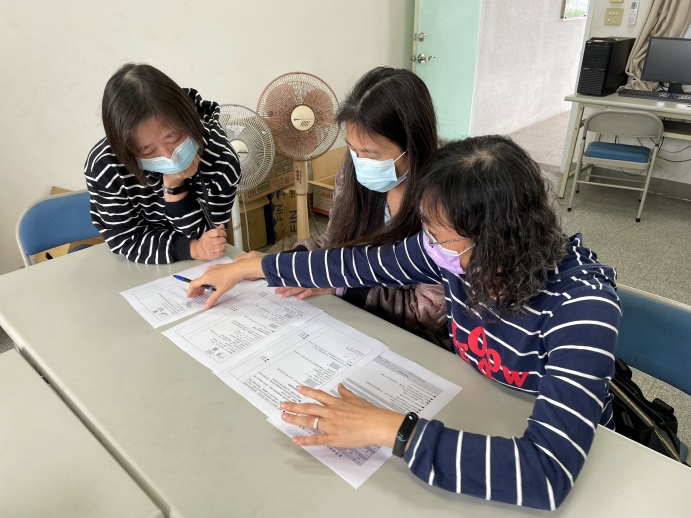 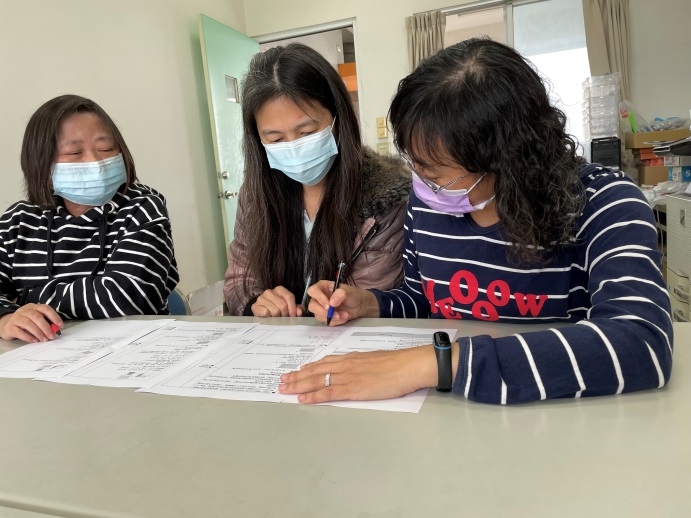 